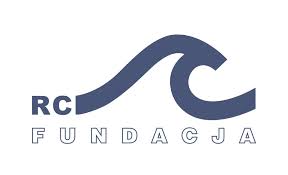 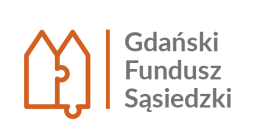 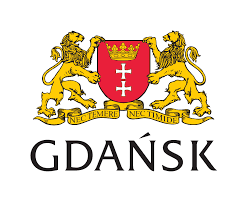 REGULAMIN KONKURSU  GRANTOWEGO do 7000 zł w ramach GDAŃSKIEGO FUNDUSZU SĄSIEDZKIEGO 2022ZAŁOŻENIA ORAZ CEL KONKURSU Gdański Fundusz Sąsiedzki (GFS) powstał w ramach realizacji zadania, dofinansowanego ze środków Gminy Miasta Gdańska. Jego celem jest zwiększenie zaangażowania mieszkańców Gdańska w inicjatywy lokalne, podejmowane na rzecz szeroko pojętego dobra wspólnego, także w wymiarze dzielnicowym. Organizatorem Konkursu GFS i jego operatorem jest Fundacja Regionalne Centrum Informacji i Wspomagania Organizacji Pozarządowych w Gdańsku.W ramach Gdańskiego Funduszu Sąsiedzkiego 2022 organizowany jest konkurs na granty w następujących obszarach: : TYP 1. Gdańskie Dni Sąsiadów (działania tego typu mogą być realizowane do dn. 30.06.2022 r.) TYP 2. Organizacja lokalnych wydarzeń/imprez o charakterze integracyjnym 
i działań wspólnych w przestrzeni publicznej (realizowanych poza Gdańskimi Dniami Sąsiadów); TYP 3. Wspieranie inicjatyw prorodzinnych (np. kluby rodzica, kluby mam, familiady itp). 4. W ramach konkursu można ubiegać się o dofinansowanie na działania ze sfery pożytku publicznego w ww. obszarach w kwocie do 7 000 zł na każdy obszar. 5. Alokacja środków przeznaczonych na konkurs wynosi w 2022 roku 112 000 zł. II WARUNKI FORMALNE NABORU GFS 20221. Podmiotami uprawnionymi do składania Ofert na realizację zadań w ramach konkursu są:  a) zarejestrowane   na   terenie   Rzeczypospolitej   Polskiej   organizacje pozarządowe oraz podmioty, o których  mowa  w  art.3  ust.3  ustawy o działalności  pożytku  publicznego  
i o wolontariacie,  niebędące jednostkami sektora finansów publicznych w rozumieniu  art.9  ustawy z dnia 27 sierpnia 2009 r. o finansach publicznych (Dz.U. z2021 r. poz. 305z późn. zm.), a także niedziałające w celu osiągnięcia zysku osoby prawne lub jednostki  organizacyjne  nieposiadające  osobowości prawnej, którym odrębna ustawa przyznaje zdolność prawną, w tym fundacje i stowarzyszenia; b) osoby  prawne  i  jednostki  organizacyjne  działające  na  podstawie przepisów o stosunku Państwa  do  Kościoła  Katolickiego w Rzeczypospolitej Polskiej, o stosunku Państwa do innych kościołów i  związków  wyznaniowych  oraz  o gwarancjach  wolności  sumienia i wyznania, jeżeli ich cele statutowe obejmują prowadzenie działalności pożytku publicznego; c) stowarzyszenia jednostek samorządu terytorialnego; d) spółdzielnie socjalne; e) spółki akcyjne i spółki z ograniczoną odpowiedzialnością niedziałające w celu osiągnięcia zysku  oraz  przeznaczające  całość  dochodu  na realizację celów statutowych, które nie przeznaczają zysku do podziału między swoich udziałowców, akcjonariuszy i pracowników. 2. Do konkursu można złożyć maksymalnie 1 wniosek w ramach jednego obszaru/typu. 3. W konkursie finansowane będą te działania, które są realizowane w mieście Gdańsku, 
a w szczególnych wypadkach poza jego obszarem.  Adresatami działa muszą być przede wszystkim osoby mieszkające na terenie miasta Gdańska. 4. Oferent nie może złożyć tożsamej oferty na to samo przedsięwzięcie do innego Operatora w ramach pozostałych 5 Gdańskich Funduszy. 5. Zgodnie z zapisami Ustawy z dn. 19 lipca 2019r. o zapewnianiu dostępności osobom ze szczególnymi potrzebami (UzD), podmioty korzystające ze środków publicznych, w tym organizacje pozarządowe są zobowiązane do respektowania jej zapisów, celem zapewnienia różnorodnym odbiorcom działań równego do nich dostępu. Wypełnienie zał. nr 5 - ankiety dotyczącej dostępności, jest warunkiem koniecznym dla uzyskania pozytywnej oceny formalnej, co nie ma wpływu na ocenę merytoryczną wniosku. III. JAKIEGO RODZAJU KOSZTY MOGĄ BYĆ DOFINANSOWANE? 1. Z otrzymanego wsparcia można dofinansować koszty służące bezpośrednio osiągnięciu zakładanych rezultatów.  W ramach kosztów projektu pokryte mogą być tylko koszty kwalifikowalne. Koszty kwalifikowalne to niezbędne, zaplanowane w budżecie oraz rozsądne wydatki poniesione przez organizację w trakcie realizacji projektu, zapisane w jej księgach zgodnie  z zasadami księgowości (możliwe do zidentyfikowania, zweryfikowania 
i poparte dokumentami finansowymi – umowami, fakturami, itp.). 2. Z otrzymanego wsparcia nie można dofinansować: - udzielania pożyczek, - przedsięwzięć, które zostały już zrealizowane, - celów religijnych i politycznych oraz gospodarczych, - zakupu środków trwałych i wyposażenia, który nie jest merytorycznie uzasadniony, - zakupu broni oraz działań z jej użyciem, - bezpośredniej pomocy finansowej dla osób fizycznych, - inwestycji (np. zakup gruntów, budowa obiektów przemysł., oczyszczalni ścieków itp.),  - podatku od towarów i usług, jeśli istnieje możliwość odzyskania lub odliczenia tego podatku, - tworzenia kapitału żelaznego organizacji, - kosztów ponoszonych za granicą, - kar, grzywien i odsetek karnych, - zakupu napojów alkoholowych, wyrobów tytoniowych i innych używek, - finansowania podatku dochodowego od osób prawnych, - amortyzacji środków trwałych. 3. W ramach konkursu nie można dofinansować zakupu środków trwałych (tj. zakupu produktów o wartości jednostkowej równej i wyższej niż 10 000  zł). 4. Koszty będą uznane za kwalifikowalne tylko wtedy, gdy są bezpośrednio związane 
z zaplanowanym przedsięwzięciem i są niezbędne do jego realizacji oraz są racjonalnie skalkulowane w oparciu o ceny rynkowe. 5. Maksymalna kwota dofinansowania wynosi 7 000 zł, w tym: - maksymalnie 20% jej wysokości można przeznaczyć na koszty obsługi zadania (administracyjne). - obligatoryjny wkład osobowy w postaci pracy wolontaryjnej, musi stanowić nie mniej niż 10% wartości dotacji. 6. Praca wolontaryjna musi być oszacowana w budżecie wniosku godzinowo wg następujących stawek: - 30 zł – stawka podstawowa dla wolontariuszy, którzy wykonują pracę niewymagającą specjalistycznych kwalifikacji, - 100 zł – stawka dla specjalistów w danej dziedzinie. IV . SPOSÓB SKŁADANIA WNIOSKÓW I WYŁANIANIA REALIZATORÓW 1. Wnioski należy składać wyłącznie poprzez generator on-line dostępny na stronie www.witkac.pl .Operator nie określa szczegółowo rodzaju działań, jednak mają one dotyczyć wprost inicjatyw w bezpośrednim otoczeniu/sąsiedztwie projektodawców, które angażują mieszkańców Miasta we wspólne zadania, w tym oddziałujące na własne środowisko by zmieniać przestrzeń dzielnicy i jej tkankę społeczną. 2. Do wniosku należy załączyć wypełnioną ankietę dotyczącą dostępności, która widnieje jako załącznik nr 5 na stronie konkursu w systemie witkac. 3. W ciągu 3 dni roboczych od złożenia wniosku, tj. do dnia 17.03.22 w systemie witkac.pl, należy dostarczyć do Operatora potwierdzenia złożenia oferty podpisanego przez osoby uprawnione do reprezentacji organizacji zgodnie z dokumentem rejestrowym. Potwierdzenie można złożyć osobiście lub drogą pocztową (decyduje data stempla). 4. Operator dokona oceny formalnej na podstawie zał. nr 2 -  Karty Oceny Formalnej.  Dopuszcza się możliwość dokonania poprawek formalnych w ciągu 3dni roboczych w zakresie brakujących załączników. Karty Oceny Formalnej będą dostępne 
w systemie witkac. 5. Wnioski na działania ze sfery pożytku publicznego, które spełnią wszystkie wymagania formalne, zostaną przekazane do I etapu oceny merytorycznej Komisji Grantowej. W skład Komisji wchodzi max. 6 osób w równych proporcjach z każdej instytucji: przedstawiciel Operatora (min. 1 osoba), przedstawiciel Miasta Gdańska (min. 1 osoba) oraz przedstawiciel organizacji pozarządowych (min. 1 osoba, inna niż przedstawiciel Operatora) z listy osób rekomendowanych przez Gdańską Radę Organizacji Pozarządowych , do których stosują się przepisy ustawy z dnia 14 czerwca 1990r. kodeksu postępowania administracyjnego, dotyczące wyłączenia pracownika. 6. Po I etapie ocenie merytorycznej, która będzie trwała do 5 kwietnia 2022 r., powstanie lista rankingowa wniosków od najwyżej do najniżej ocenionego. 7. Pierwsze wnioski z listy rankingowej wyczerpujące finansowo 150% całościowej kwoty przeznaczonej na dofinansowanie wniosków przejdzie do II etapu oceny merytorycznej, który będzie polegał na 5-minutowej prezentacji wniosku (forma dowolna) przed Komisją. II etap oceny merytorycznej będzie przeprowadzony pomiędzy 6 a 7 kwietnia 2022 r. W zależności od bieżącej sytuacji epidemicznej prezentacje odbędą się w siedzibie Operatora lub on-line. 8. Operator zastrzega sobie możliwość rezygnacji z II etapu oceny merytorycznej oraz zaproszenia na prezentacje tylko wybranych Wnioskodawców.9. Minimalna wartość punktowa z oceny merytorycznej wniosku (z dwóch etapów), uprawniająca do otrzymania dofinansowania wynosi 18 punktów (max. ilość punktów do otrzymania: 20 na podstawie Karty Oceny Merytorycznej - zał. nr 3 oraz 10 pkt, na podstawie Karty Oceny Prezentacji - zał. nr. 4). 10. Komisja Grantowa wybierze te wnioski, które w najwyższym stopniu spełnią następujące kryteria wg. Karty Oceny Merytorycznej (zał. nr. 3): Czy działania zaplanowane we wniosku są spójne i realne? Czy przyjęte rezultaty są realne do osiągnięcia i adekwatne do zaplanowanych działań? Czy zaplanowane działania odpowiadają na potrzeby społeczności, do której są skierowane? Czy zaplanowany sposób promocji działań jest adekwatny do grupy docelowej 
i działań? Czy zaplanowany harmonogram jest adekwatny do założonych działań 
i precyzyjnie określony? Czy przyjęte w budżecie koszty są adekwatne do zaplanowanych działań? Czy zastosowane stawki są racjonalnie skalkulowane i odpowiadają cenom rynkowym? Poziom i sposób zaangażowania wolontariuszy w realizację zadania? Komisja Oceny Wniosków ma prawo przyznać wsparcie w pełnej lub niepełnej kwocie wnioskowanej. Operator, zgodnie z decyzjami Komisji, przedstawi organizacjom do akceptacji proponowane wartości dofinansowania wniosków. Decyzje Komisji Grantowej są ostateczne i nie ma możliwości odwołania się od ich postanowień V. ZAŁĄCZNIKI DO WNIOSKU1. Do wniosku w systemie witkac należy załączyć: - wypełnioną ankietę dotyczącą dostępności, która jest dostępna jako zał. nr 5 na stronie konkursu w systemie witkac; - skan wyciągu z właściwej ewidencji – tylko w przypadku organizacji, która nie jest zarejestrowana w KRS. 
                                                           VI. UMOWY Z REALIZATORAMI PROJEKTÓW 1. Przyznane dotacje są przekazywane na konto bankowe organizacji po podpisaniu umowy 
o dofinansowanie.  2. Umowa musi być podpisana przez właściwe osoby upoważnione do składania oświadczeń woli w sprawach majątkowych w imieniu oferenta lub ustanowionego pełnomocnika, zgodnie z zapisami wynikającymi z dokumentu określającego osobowość prawną. VII. ZMIANY W PROJEKCIE 1. Istnieje możliwość dokonywania przesunięć środków przez Wnioskodawcę bez konieczności akceptacji przez Operatora, jeżeli zmiana polega na przesunięciu w budżecie projektu środków pomiędzy pozycjami do 10% wartości dotacji (z zastrzeżeniem braku możliwości zwiększenia wydatków w kategoriach kosztów administracyjnych – części B budżetu), o ile przesunięcie to nie wpłynie na przekroczenie limitów określonych w Regulaminie konkursu.  2. Operator nie określa liczby dopuszczalnych zmian w budżecie. Znaczy to, że można dokonywać zmian w zależności od potrzeb, pamiętając za każdym razem, że zmiany muszą być uzasadnione i nie powodować: - zmiany zasadniczego zakresu projektu i spodziewanych rezultatów, - przedłużenia terminu zakończenia realizacji działań po 10 grudnia 2022 r.,  -  zmniejszenia wymaganego wkładu własnego. 3. Wszystkie zmiany w budżecie projektu oprócz przesunięć do 10% należy zgłosić Operatorowi w formie pisemnej. Zmiany te wymagają aneksu do umowy. 4. Wnioskodawca, w uzasadnionych przypadkach, może także dokonywać zmian w innych obszarach projektu (np. w harmonogramie), jednak wymaga to każdorazowo powiadomienia Operatora i uzyskania od niego zgody na te zmiany. VIII. SPRAWOZDAWCZOŚĆ 1. Każdy wnioskodawca, który otrzymał dofinansowanie jest zobowiązany do złożenia 
w systemie witkac sprawozdania z realizacji projektu w terminie do 14 dni od dnia zakończenia realizacji działań projektowych. 2. Do sprawozdania w systemie wiktac muszą zostać dołączone następujące załączniki 
w formie elektronicznej: - potwierdzenie dokonania zwrotu niewykorzystanej kwoty dotacji (jeśli dotyczy), - zdjęcia (min. 4) z realizacji kluczowych działań projektowych, - wzory materiałów informacyjno-promocyjnych (np. ulotka, plakat, itp.), - skany wszystkich porozumień/umów wolontariackich oraz oświadczeń/kart pracy wolontariuszy, potwierdzających wartość wniesionego  wkładu osobowego niefinansowego, - skan przykładowej faktury – opisanej zgodnie z wymogami rozliczeń środków publicznych. 3. Wygenerowane w systemie potwierdzenie złożenia sprawozdania, podpisane przez przedstawicieli Realizatora, powinno być dostarczone do biura Operatora 
w ciągu 5 dni roboczych po akceptacji sprawozdania przez Operatora. 4. Realizator jest zobowiązany do wypełnia ankiety ewaluacyjnej, przygotowanej 
i przesłanej przez Operatora, po zakończeniu realizacji projektu.                                                        IX. KONTROLA I MONITORING 1. Operator sprawuje kontrolę prawidłowości realizacji projektu przez Realizatora, w tym wydatkowania przekazanej dotacji. Kontrola może być przeprowadzona w toku realizacji projektu oraz po jego zakończeniu. 2. W ramach kontroli, o której mowa w ust. 1, osoby upoważnione przez Operatora mogą badać dokumenty i inne nośniki informacji, które mają lub mogą mieć znaczenie dla oceny prawidłowości wykonywania projektu, oraz żądać udzielenia ustnie lub na piśmie informacji dot. wykonania projektu. Realizator na żądanie kontrolującego jest zobowiązany dostarczyć lub udostępnić dokumenty i inne nośniki informacji oraz udzielić wyjaśnień i informacji 
w terminie określonym przez kontrolującego. 3. Szczegóły prowadzenia kontroli znajdują się w umowie podpisanej z realizatorem. 4. Ponadto Operator zastrzega sobie prawo do przeprowadzenia monitoringu merytorycznego i  realizowanych inicjatyw. 5. Monitoring będzie realizowany w siedzibie realizatora po ustaleniu dogodnego terminu, lub w trakcie realizacji wydarzenia, na podstawie przygotowanej karty monitoringu. Wizyta monitorująca zakłada ewentualny wgląd do dokumentacji projektowej, weryfikację materiałów promocyjnych pod kątem zobowiązań związanych  z oznaczeniem projektu. Monitoring może obejmować rozmowy z kadrą nt. ewentualnych trudności, oczekiwanych rezultatów, współpracy ze społecznością lokalną. X. TERMINY Składanie wniosków na witkac.pl:                                                                                od 14 lutego do 14 marca 2022 Dostarczenie potwierdzenia złożenia wniosku:                                                         do 17 marca 2022  Ocena formalna wniosków nastąpi:                                                                             do 21 marca 2022   Poprawki formalne:                                                                                                         do 23 marca 2022  Ocena merytoryczna (I etap):                                                                                        od 24 marca do 5 kwietnia 2022 II etap oceny merytorycznej (prezentacje):                                                                od 6 do 7 kwietnia 2022 r. Ogłoszenie wyników nastąpi:                                                                                        8 kwietnia 2022 r. Szkolenie dla realizatorów projektów:                                                                        12 kwietnia 2022 r. Termin realizacji projektów:                                                                                    od 15 kwietnia do 10 grudnia 2022 Rozliczenie projektów:                                                                       14 dni od dnia zakończenia realizacji projektu XI. DODATKOWE INFORMACJE NA TEMAT KONKURSU Dodatkowe informacje na temat gdańskich funduszy, w tym konkursów grantowych realizowanych w ramach Gdańskiego Funduszu Sąsiedzkiego 2020 można uzyskać: bezpośrednio, mailowo lub telefonicznie u koordynatorki GDAŃSKIEGO FUNDUSZU SĄSIEDZKIEGO: Ewy Zabłockiej tel. 504 871 495;     gfs@fundacjarc.org.pl     www.gfs.org.pl ogólne informacje w punkcie informacyjnym:      Regionalne Centrum Informacji i Wspierania Organizacji Pozarządowych    Al. Grunwaldzka 5, 80-236 Gdańsk   tel. 58 344 40 39   biuro@fundacjarc.org.pl   XII. POSTANOWIENIA KOŃCOWE 1. Operator zastrzega sobie prawo do niewydatkowania całej alokacji środków i możliwość zorganizowania dodatkowego naboru uzupełniającego.  2. Operator zastrzega sobie prawo przesunięcia, przedłużenia lub przerwania konkursu 
z ważnych przyczyn.  3. W związku z aktualną sytuacją epidemiologiczną, a także w nawiązaniu do bieżących decyzji i zaleceń Ministra Zdrowia, Głównego Inspektora Sanitarnego, jednostek administracji samorządowej i/lub innych służb publicznych, Operator - w uzgodnieniu z Miastem Gdańsk - zastrzega sobie prawo do natychmiastowego zawieszenia lub zakończenia realizacji projektów przed terminem wynikającym z porozumienia. Realizatorzy są zobowiązani do natychmiastowego podporządkowania się zarządzeniom Operatora. Decyzje Operatora w tej sprawie będą przekazywane liderom za pośrednictwem systemu witkac.pl, drogą mailową i/lub telefoniczną, a także publikowane do wiadomości na stronie internetowej.  4. W przypadku wystąpienia zachorowania na COVID-19 u realizatorów lub uczestników wydarzeń organizowanych w ramach realizowanych projektów, realizator jest zobowiązany do niezwłocznego poinformowania o tym fakcie Operatora i podjęcia odpowiednich środkówsanitarnych i zapobiegawczych.  5. W sytuacjach nieuregulowanych niniejszym Regulaminem lub w wypadku konieczności interpretacji postanowień niniejszego Regulaminu rozstrzygnięcie w tym zakresie należy do wyłącznej kompetencji Operatora. 6. Operator zastrzega sobie prawo wprowadzenia zmian w regulaminie. ZAŁĄCZNIKI DO REGULAMINU :              1.  Wzór wniosku GFS 2022 zał. 1Karty oceny formalnej wniosku zał. 2Karta oceny merytorycznej wniosku GFS 2022 zał. 3Karta Oceny Prezentacji  zał. 4              5. Ankieta dotycząca dostępności – obligatoryjna  zał. 5                            6. Wzór sprawozdania  zał. 6INFORMACJA RODO W związku z udziałem w KONKURSIE GDAŃSKI FUNDUSZ SĄSIEDZKI 2022, organizowanym przez Fundację RC w Gdańsku w ramach zadania publicznego „Gdański Fundusz Sąsiedzki 2021-2023”, dofinansowanego ze środków Miasta Gdańska, informujemy, iż Państwa dane osobowe będą przetwarzane w sposób przedstawiony poniżej: 1. Administratorem danych osobowych jest Fundacja Regionalne Centrum Informacji
 i Wspierania Organizacji Pozarządowych, Al. Grunwaldzka 5, 80-236 Gdańsk  
 tel. 58 344 40 39,   biuro@fundacjarc.org.pl2. Administrator przetwarza dane osobowe zgodnie z obowiązującym prawem ochrony danych osobowych, w szczególności z Rozporządzeniem Parlamentu Europejskiego i Rady (UE) 2016/679 z dnia 27 kwietnia 2016 r. w sprawie ochrony osób fizycznych w związku 
z przetwarzaniem danych osobowych i w sprawie swobodnego przepływu takich danych oraz uchylenia dyrektywy 95/46/WE i Ustawą z dn. 10 maja 2018 r. o ochronie danych osobowych. 3. Podanie danych jest dobrowolne, ale konieczne dla zapewnienia uczestnictwa 
w programie. 4. Dane osobowe będą przechowywane przez okres potrzebny do organizacji działania
 i odpowiedni do archiwizacji na potrzeby projektu, w ramach którego organizowany jest konkurs. 5. Uczestnik ma prawo dostępu do treści swoich danych oraz prawo ich sprostowania, usunięcia, ograniczenia przetwarzania, prawo do przenoszenia danych, prawo wniesienia sprzeciwu, prawo do cofnięcia zgody w dowolnym momencie bez wpływu na zgodność 
z prawem przetwarzania, którego dokonano na podstawie zgody przed jej cofnięciem. Ma także prawo wniesienia skargi do organu nadzorczego, jeżeli uzna, że przetwarzanie danych osobowych przez Korzystającego narusza RODO. 6. Dane osobowe będą gromadzone i przetwarzane w formie elektronicznej oraz papierowej. 7. Dane osobowe będą ujawnione podmiotowi finansującemu projekt, w ramach którego realizowane jest działanie, jeżeli takie ujawnienie jest niezbędne w celach monitorująco-kontrolnych. 8. Dane osobowe nie są przekazywane do państw trzecich ani do organizacji międzynarodowych. Zadanie Gdański Fundusz Sąsiedzki 2021-2023 dofinansowano ze środków Miasta Gdańska